Szczecinek – struktura użytkowania gruntówskala 1 :              Legenda:Grunty orne
Sady
Łąki
Pastwiska	Tereny mieszkanioweTereny przemysłowe
Inne tereny zabudowane
Zurbanizowane tereny niezabudowane lub w trakcie zabudowy
Tereny rekreacyjno-wypoczynkowe
Użytki kopalneDrogiTereny kolejoweInne tereny komunikacyjneGrunty przeznaczone pod budowę dróg publicznych lub linii kolejowychUżytki ekologiczneGrunty pod wodami 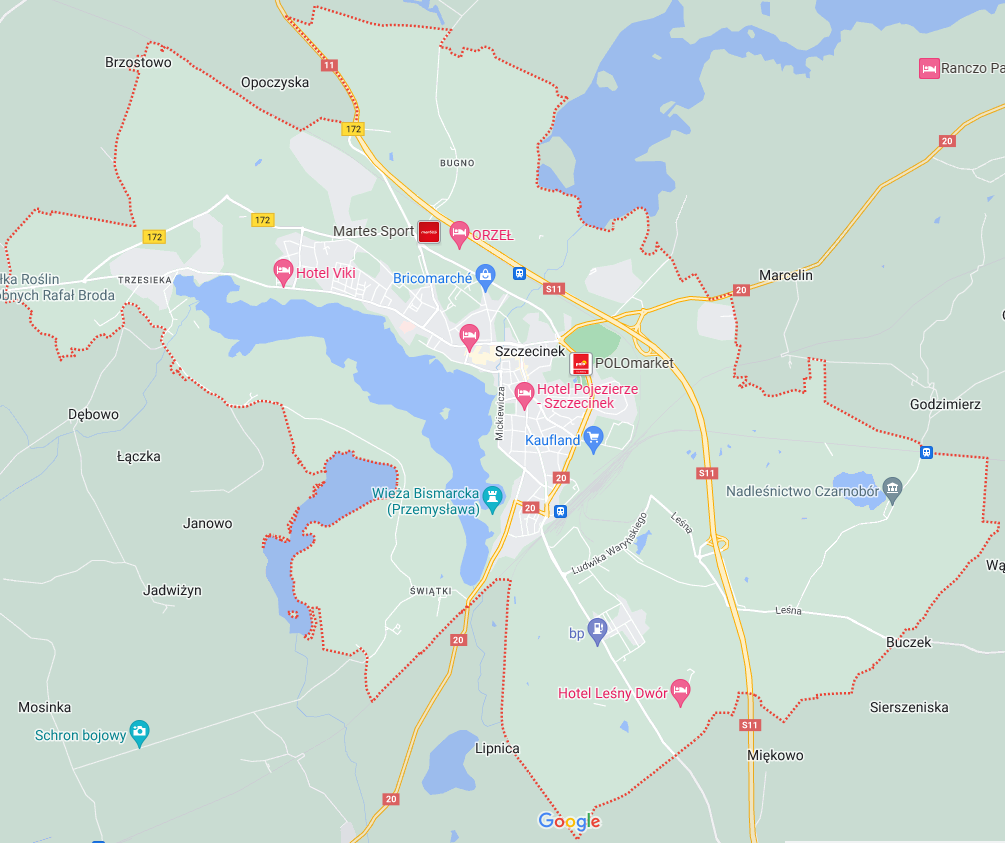 